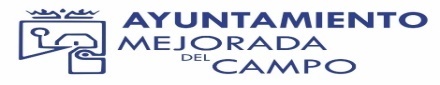 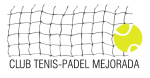    INSCRIPCION ACTIVIDAD: TENIS O PADEL  ENTIDAD : CLUB DEPORTIVO TENIS-PADEL MEJORADA                             DATOS DEL DEPORTISTA                ACTIVIDAD: MARCAR TENIS O PADELDATOS COMPLEMENTARIOSDATOS DEL TITULAR DE LA CUENTA       DATOS BANCARIOSNº IBAN/ Nº DE CUENTAEn caso de que el banco no acepte la domiciliación bancaria por motivos ajenos a CD tenis-pádel Mejorada con CIF G88148630, se cargará 5 € en concepto de gastos administrativos. Clausula ley 15/1999, de 13 de diciembre, de protección de Datos de Carácter personal de conformidad con lo establecido en la normativa de protección de datos vigente, le comunicamos que sus datos personales se incorporan a un fichero de datos cuyo titular es CD tenis-pádel Mejorada. Asimismo, con la firma del presente documento, el alumno/a, padre o tutor/a consienten expresamente que CD tenis-pádel Mejorada pueda tratar sus datos, a los solos efectos de la inscripción como alumno de esta entidad, no siendo cedidos a terceros salvo los supuestos previstos por la ley. El responsable del fichero, responsable del tratamiento y ante el que podrá ejercer los derechos de acceso, rectificación, cancelación y oposición de sus datos personales es el C D tenis-mejorada, con domicilio C/ Joan Miró s/n  Mejorada Del Campo (Madrid) y correo electrónico CLUBTENISPADELMEJORADA@HOTMAIL.COM .Asimismo, el alumno, padre, madre o tutor/a autorizan a CD tenis-pádel Mejorada a grabar y/o tomar fotografías de eventos deportivos organizados por dicha entidad, imágenes que podrán ser difundidas a través de nuestra página web u otro medio.FECHA:                              FIRMA DE PADRE/MADRE O TUTOR            FIRMA DEPORTISTANOMBRE1º APELLIDO2º APELLIDODNI/PASAPORTEF.NACIMIENTOLUGAR/PROVINCIANACIONALIDADSEXODIRECCIONDIRECCIONNº  PORTAL/PISOC.P.CORREO  ELECTRONICOTELEFONOSTELEFONOSTELEFONOSNOMBRE1º APELLIDO2º APELLIDONIFES